ΑΝΑΚΟΙΝΩΣΗΣας ενημερώνουμε ότι από 15/07/2019 και έως 31/10/2019 θα είναι δυνατή η θεώρηση δελτίων μετακίνησης ΑμεΑ 2019 από τα ΚΕΠ του Δήμου μας και τη Δνση Υγείας της Π.Ε. Μαγνησίας.ΑΠΑΡΑΙΤΗΤΑ ΔΙΚΑΙΟΛΟΓΗΤΙΚΑ :ΑΣΤΥΝΟΜΙΚΗ ΤΑΥΤΟΤΗΤΑ Γνωμάτευση υγειονομικής επιτροπής σε ισχύ ή γνωμάτευση ΚΕΠΑ ή βεβαίωση του οικείου ασφαλιστικού φορέα όπου θα αναγράφεται το ποσοστό αναπηρίας ή βεβαίωση χορήγησης λήψης επιδόματος αναπηρίας ΟΠΕΚΑ.Εκκαθαριστικό 2019(για τα εισοδήματα του 2018)2 φωτογραφίες (σε περίπτωση αντικατάστασης ή έκδοσης νέου δελτίου).Βιβλιάριο Ασφάλισης      Παρακαλούμε για περισσότερες πληροφορίες, δικαιολογητικά υποπεριπτώσεων κ.λ.π να επικοινωνείτε με τα Κ.Ε.Π. του Δήμου μας, στα τηλ., 24263 50225-226 & 24260 48900.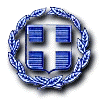 ΕΛΛΗΝΙΚΗ ΔΗΜΟΚΡΑΤΙΑΥΠΟΥΡΓΕΙΙΟ ΕΣΩΤΕΡΙΚΩΝΚΕΝΤΡΟ ΕΞΥΠΗΡΕΤΗΣΗΣΠΟΛΙΤΩΝ / ΚΕΠ 0675 ΔΗΜΟΥ  ΖΑΓΟΡΑΣ-ΜΟΥΡΕΣΙΟΥ (Ν.Π.Δ.Δ.)Ταχ. Δ/νση: Τσαγκαράδα ΠηλίουΤ.Κ  : 37012Τηλέφωνο: 24260 48900Fax: 24260 48900                          Τσαγκαράδα,  19.07.2019                                  Αριθμ Πρωτ.   Δ.Υ